ПЛАН И РАСПОРЕД ПРЕДАВАЊАП1, П2, ...., П15 – Предавање прво, Предавање друго, ..., Предавање петнаесто, Ч - ЧасоваПЛАН И РАСПОРЕД ВЈЕЖБИВ1, В2, ...., В15 – Вјежба прва, Вјежба друга, ..., Вјежба петнаеста, ТВ – Теоријска вјежба, ПВ – Практична вјежба, Ч - ЧасоваПРЕДМЕТНИ НАСТАВНИК:	     проф. Др Горан Бошковић 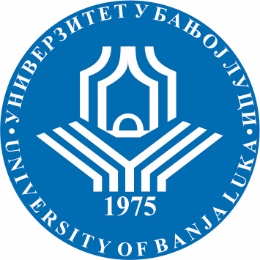 УНИВЕРЗИТЕТ У БАЊОЈ ЛУЦИФАКУЛТЕТ БЕЗБЈЕДНОСНИХ НАУКАБезбједност и криминалистика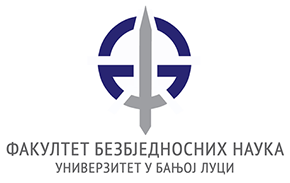 Школска годинаПредметШифра предметаСтудијски програмЦиклус студијаГодина студијаСеместарБрој студенатаБрој група за вјежбе2019/2020.Криминалистичко-обавјештајне анализе Безбјeдност и криминалистикаПрви IVVII161СедмицаПредавањеТематска јединицаДанДатумВријемеМјесто одржавањаЧНаставникIП1Криминалистичко-обавештајна аналитикауторак1.10.2019.11,15-14,001263 Проф. др Горан БошковићIIП2Криминалистичко-обавештајни циклусуторак8.10.2019.11,15-14,001263 Проф. др Горан БошковићIIIП3Модели криминалистичко-обавештјаног радауторак15.10.2019.11,15-14,001263 Проф. др Горан БошковићIVП4Криминалистичко-обавештајни системуторак22.10.2019.11,15-14,001263 Проф. др Горан БошковићVП5Евалуција података у криминалистичко-обавештајном радууторак29.10.2019.11,15-14,001263 Проф. др Горан БошковићVIП6Извори података у криминалистичко-аналитичком радууторак5.11.2019.11,15-14,001263 Проф. др Горан БошковићVIIП7Продукти криминалистичко-аналитичког радауторак12.11.2019.11,15-14,001263 Проф. др Горан БошковићVIIIП8Верификација резултата криминалистичко-аналитичке делатностиуторак19.11.2019.11,15-14,001263 Проф. др Горан БошковићIXП9Графички методи за приказ обавештајних податакауторак26.11.2019.11,15-14,001263 Проф. др Горан БошковићXП10Дијаграми везауторак3.12.2019.11,15-14,001263 Проф. др Горан БошковићXIП11Дијаграм токауторак10.12.2019.11,15-14,001263 Проф. др Горан БошковићXIIП12Дијаграми који приказују хронологију догађајауторак17.12.2019.11,15-14,001263 Проф. др Горан БошковићXIIIП13Дијаграми финасијских трансакацијауторак24.12.2019.11,15-14,001263 Проф. др Горан БошковићXIVП14Профили објеката криминалистичко-аналитичког истаживањауторак31.12.2019.11,15-14,001263 Проф. др Горан БошковићXVП15Сценарији у криминалситичко-аналитичком радууторак14.1.2020.11,15-14,001263 Проф. др Горан БошковићСедмицаВјежбаТип вјежбеТематска јединицаДанДатумВријемеМјесто одржавањаЧСарадникIВ1ТВУводне вјежбесриједа2. 10. 2019. 12,15-14,001262Виши асс.  мр Предраг ПоповићIIВ2ТВМетоде криминалистичко-обавјештајне аналитикесриједа9. 10. 2019.12,15-14,001262Виши асс.  мр Предраг ПоповићIIIВ3ТВОбавјештајна дјелатност као једна од основа криминалистичко-обавјештајне аналитикесриједа16. 10. 2019.12,15-14,001262Виши асс.  мр Предраг ПоповићIVВ4ТВКриминалистичко-обавјештајна аналитика као процес оријентисан према објекту криминалистичке обрадесриједа23. 10. 2019.12,15-14,001262Виши асс.  мр Предраг ПоповићVВ5ТВОбјекат криминалистичке обраде као комплексан системсриједа30. 10. 2019.12,15-14,001262Виши асс.  мр Предраг ПоповићVIВ6ТВОбјекат криминалистичке обраде као моделсриједа6. 11. 2019.12,15-14,001262Виши асс.  мр Предраг ПоповићVIIВ7ПВКолоквијум 1сриједа13. 11. 2019.12,15-14,001262Виши асс.  мр Предраг ПоповићVIIIВ8ТВПроцес стварања модела криминалистичке обрадесриједа20. 11. 2019.12,15-14,001262Виши асс.  мр Предраг ПоповићIXВ9ПВЕвалуација података у криминалистичко-аналитичком радусриједа27. 11. 2019.12,15-14,001262Виши асс.  мр Предраг ПоповићXВ10ТВПримјена организационе анализе у криминалистичко-обавјештајној аналитицисриједа04. 12. 2019.12,15-14,001262Виши асс.  мр Предраг ПоповићXIВ11ТВАнализа структуре криминалне организацијесриједа11. 12. 2019.12,15-14,001262Виши асс.  мр Предраг ПоповићXIIВ12ПВДијаграм веза у криминалистичко-обавјештајној аналитицисриједа18. 12. 2019.12,15-14,001262Виши асс.  мр Предраг ПоповићXIIIВ13ПВАнализа телефонских листасриједа25. 12. 2019.12,15-14,001262Виши асс.  мр Предраг ПоповићXIVВ14ПВКолоквијум 2сриједа15. 01. 2020.12,15-14,001262Виши асс.  мр Предраг ПоповићXVВ15ТВДијаграми који приказују хронологију догађајасриједа22. 01. 2020.12,15-14,001262Виши асс.  мр Предраг Поповић